В турбинном отделении строящегося энергоблока № 1 Курской АЭС-2 завершили монтаж турбоустановки Первое контрольное событие 2024 года выполнено раньше срокаМонтаж турбоустановки был завершен с выставлением линии вала (это окончательная центровка роторов турбины и генератора, а также выставление всех основных корпусных деталей турбины и генератора). Монтажу предшествовала большая работа: выставление корпусов подшипников, центровка роторов по полумуфтам, выставление цилиндров относительно роторов и т. д.

По окончании работ была проведена проверка качества — это выполнение и предъявление шеф-инженерам всех формулярных замеров, предусмотренных заводом-изготовителем. Выполнение операции разрешает начало третьего (финального) этапа бетонирования — подливку фундаментных рам и колодцев турбины и генератора. В работах участвовали около 35 человек. 

С момента завершения работ основные части турбоагрегата установлены в проектное положение. Далее будет выполняться точная подгонка некорпусных деталей.

«Выставление линии вала, как я считаю, самая важная и сложная операция в монтаже турбины. Точность и качество выполнения данной технологической операции напрямую влияют на долговечность и качество работы турбины во время промышленной эксплуатации. Сложность  операции заключается в точности выполнения работ. Для примера — допуск на коленчатость составляет 0,02 мм. Оборудование имеет колоссальные размеры и вес: общая длина линии вала около 58 метров, суммарный вес роторов 800 тонн», — прокомментировал директор Курской АЭС Александр Увакин.

«Раньше срока эту технологическую операцию удалось закончить благодаря выполнению оптимизации рабочего процесса: четкому распределению обязанностей среди строителей, личной вовлеченности и ответственности всего персонала, большому опыту работы на предыдущих атомных стройках», — рассказал вице-президент АО «Атомстройэкспорт», директор проекта по сооружению Курской АЭС-2 Олег Шперле.

Справка: 

Курская АЭС (г. Курчатов Курской области) — один из крупнейших в Среднерусском Черноземье генерирующих источников электроэнергии. Потребителями ее электроэнергии являются 19 регионов центра России. Станция имеет в своем составе три энергоблока с канальными реакторами общей мощностью 3 млн кВт. Энергоблок № 1 после 45 лет службы с декабря 2021 года находится в режиме эксплуатации без генерации. Энергоблоки станции были подключены к единой энергетической системе страны в 1976, 1979, 1983 и 1985 годах. В 1994–2009 годах все действующие энергоблоки прошли глубокую техническую модернизацию. За годы работы Курская атомная станция выработала свыше 1 трлн кВт · ч электроэнергии. В настоящее время идет сооружение энергоблоков № 1 и 2 станции замещения Курская АЭС-2 с новым типом реактора ВВЭР-ТОИ. Проектный срок их службы составляет 60 лет с возможностью продления еще на 20 лет.

Российская атомная отрасль трансформировалась из штучного производителя в конвейер атомных технологий, «фабрику реакторов», что позволяет России занимать лидирующие позиции в мире по экспорту атомных технологий. Сегодня доля выработки электроэнергии атомными станциями в энергобалансе России составляет около 20%, а к 2045 году должна достигнуть 25%. Такое поручение было дано Госкорпорации «Росатом» Президентом России.

Топливно-энергетический комплекс был и остается одной из важнейших составляющих экономики России, влияющей на развитие других отраслей промышленности. Президент и Правительство РФ ставят задачи по его развитию с целью укрепления производственного и технологического потенциала страны, повышения качества жизни граждан России. Росатом и его предприятия принимают активное участие в этой работе.

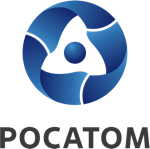 Медиацентр атомнойпромышленности
atommedia.onlineПресс-релиз29.01.24